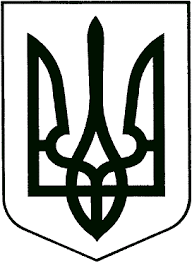 ЗВЯГЕЛЬСЬКИЙ МІСЬКИЙ ГОЛОВАРОЗПОРЯДЖЕННЯ     16.10.2023 			                                                           №296(о)Про  утворення оперативного штабу для здійснення контролю за проходженням опалювального сезону 2023-2024 року       Керуючись пунктами 19, 20 частини четвертої статті 42  Закону України «Про місцеве самоврядування в Україні», законами України «Про теплопостачання», «Про житлово-комунальні послуги», враховуючи розпорядження начальника Житомирської обласної військової адміністрації від 26.09.2023 №454 «Про  завершення підготовки об’єктів господарського комплексу області до роботи в осінньо-зимовий період та початок опалювального сезону 2023/24 року»,  з метою здійснення контролю за проходженням опалювального сезону 2023-2024 року, який розпочато в Звягельській міській  територіальній громаді 16.10.2023 року відповідно до рішення виконавчого комітету міської ради від 11.10.2023 №916 «Про готовність до початку опалювального сезону 2023-2024 років»:1. Утворити оперативний штаб для здійснення контролю за проходженням опалювального сезону 2023-2024 року та затвердити його склад згідно з додатком.2. Контроль за виконанням цього рішення покласти на заступника міського голови  Якубова В.О.Міський голова                                                                         Микола БОРОВЕЦЬ    Додатокдо розпорядження міського голови від 16.10.2023  №296(о) Складоперативного штабу для здійснення контролю за проходженням опалювального сезону 2023-2024 року Керуючий справами виконавчого комітету міської ради                                                              Олександр  ДОЛЯ    Боровець Микола Петрович- міський голова, керівник оперативного штабу;- міський голова, керівник оперативного штабу;Якубов Віталій Олександрович-  заступник міського голови; заступник керівника оперативного штабу;-  заступник міського голови; заступник керівника оперативного штабу;Кучерявенко Любов Леонідівна- заступник начальника управління житлово-комунального господарства та екології міської ради, секретар.- заступник начальника управління житлово-комунального господарства та екології міської ради, секретар.Члени оперативного штабу:Члени оперативного штабу:Члени оперативного штабу:Борис Василь МиколайовичБорис Василь Миколайович- генеральний директор КНП „Звягельська багатопрофільна лікарня“ Звягельської міської ради;Боришкевич Алла ПетрівнаБоришкевич Алла Петрівна- начальник відділу з питань охорони здоров’я та медичного забезпечення міської ради;Ващук Тетяна ВолодимирівнаВащук Тетяна Володимирівна- начальник управління освіти і науки міської ради;Годун Олег  ВікторовичГодун Олег  Вікторович- начальник управління житлово-комунального господарства та екології міської ради; Кравчук Тетяна Миколаївна Кравчук Тетяна Миколаївна - т.в.о. начальника управління у справах сім’ї, молоді, фізичної культури та спорту міської ради; Лучицький Ігор ЛеонідовичЛучицький Ігор Леонідович- начальник Звягельського управління експлуатації газового господарств Житомирської філії «Укргазмережі» (за згодою);Мартинюк Андрій Леонідович Мартинюк Андрій Леонідович - директор комунального підприємства Звягельської міської ради «Звягельсервіс»;Самчук Олександр ВолодимировичСамчук Олександр Володимирович- начальник Звягельського РЕМ (за згодою);Тимофіїв Олександр Васильович – Тимофіїв Олександр Васильович – директор комунального підприємства Звягельської міської ради «Звягельводоканал»;Тодорович Людмила Михайлівна - Тодорович Людмила Михайлівна - директор комунального підприємства Звягельської міської ради «Звягельтепло»;Широкопояс Олександр ЮрійовичШирокопояс Олександр Юрійович- начальник управління культури і туризму міської ради;Хромушин Андрій АндрійовичХромушин Андрій Андрійович- начальник відділу цивільного захисту міської ради.